Конспект  урока математики в 5 классе по теме«Степень числа. Квадрат и куб числа»Автор: Юркив Татьяна ИгоревнаМесто работы: Государственное образовательное учреждение Луганской Народной Республики « Чернухинская средняя школа №22»Должность: учитель математикиЦели урока: Образовательные: отработка умений систематизировать, обобщать знания о степени с натуральным показателем, закрепить и усовершенствовать навыки простейших преобразований выражений, содержащих степени с натуральным показателем.- развивающие: способствовать формированию умений применять приемы обобщения, сравнения, выделения главного, развития математического кругозора, мышления, речи, внимания и памяти.- воспитательные: содействовать воспитанию интереса к математике, активности, организованности, формировать положительный мотив учения, развитие умений учебно-познавательной деятельностиТип урока: урок комплексного применения знаний и уменийМетоды обучения: частично-поисковый, словесный, наглядный.Формы работы: фронтальная, коллективная, парная, самостоятельная.Оборудование: учебник 5 класс,  Н. Я. Виленкин, раздаточный материал по теме, портрет Рене Декарта, М. В. Ломоносова,  тестовые задания, задания для самостоятельной работы.Ход урока1.Организационный моментПриветствие учащихся, проверка готовности к уроку:      А сейчас проверь дружок,Ты готов начать урок?Всё ль на месте,Всё ль в порядке,Ручка, книжка и тетрадка?          Все ли правильно сидят,Все ль внимательно глядят?Каждый хочет получатьТолько лишь оценку «5»2.Актуализация опорных знаний учащихся.1) Проверка домашнего задания (взаимопроверка с результатами на доске)2) Блиц-опросс- Какую тему мы разбирали на прошлом уроке?-Что называют степенью ?-Как называется а, п?-Заполнить таблицу на доске-Как по другому можно записать  2*2*2*2, 3*3*3, 4*4.-Как называют вторую и третью степень числа?- Чему равна первая степень любого числа?- Чему равно , ?-Прочитайте: , ,, . , , , .Учитель: Обобщим все выше сказанное: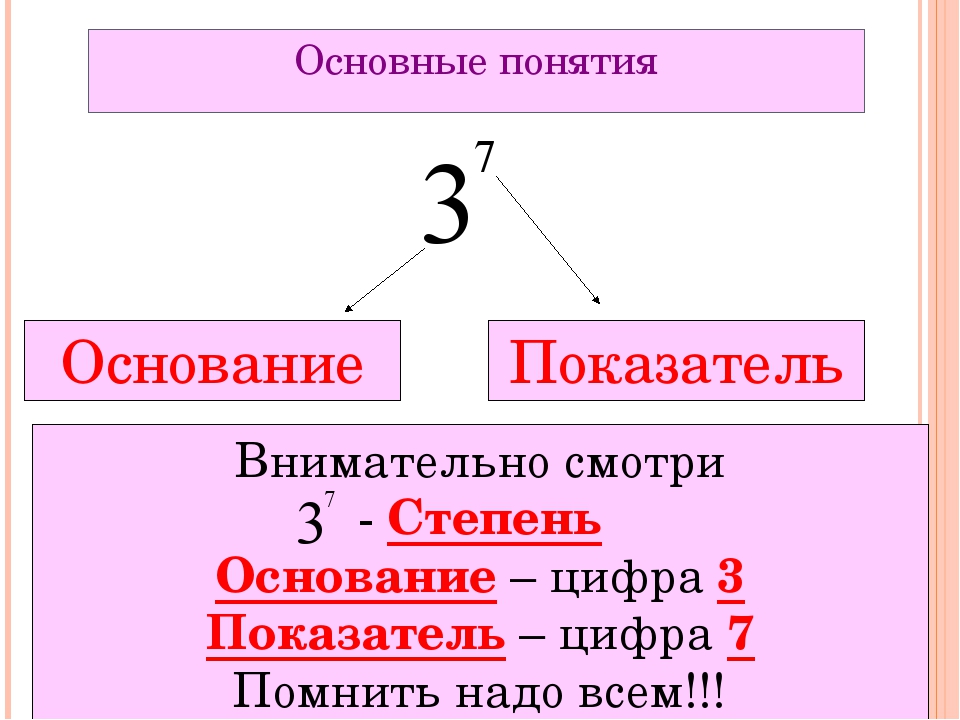 - Соединить линиями задания с правильными ответами:                      25                       0                        8                        1                      813. Постановка цели и задач. Мотивация учения школьниковЭпиграф урока.                «Пусть кто-нибудь попробует вычеркнуть из математики                степени, и он увидит, что без них далеко не уедешь»                                                                 М.В. Ломоносов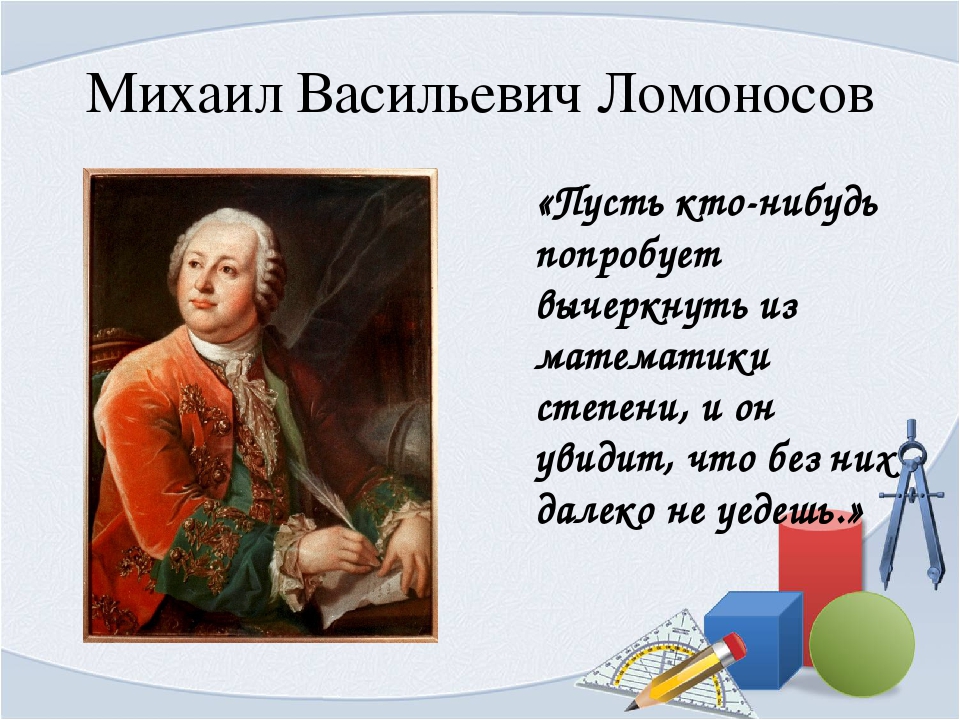 Учитель: -Как вы понимаете данные слова? Где в жизни мы применяем степень? -Для чего в жизни можно применить квадрат числа? (для нахождения площади любого квадратного предмета: кафельной плитки, пол в бассейне…)- Для чего в жизни можно применить куб числа?  (для нахождения объема предметов, которые имеют форму куба)Итак, на уроке мы повторим, обобщим и приведем в систему изученный материал. Ваша задача показать свои знания свойств степени с натуральным показателем и умение применять их при выполнении различных заданий.- Давайте с вами выполним задание, в ходе которого вы узнаете фамилию и имя великого французского ученого, который первым ввел понятие степени. Для этого нужно выполнить задание и найти в таблице букву, которая соответствует вашему ответу и составить слова.1)2) 3) 4) 5) 6) 8*27) 8) 9) 4*210) Ответ: Рене Декарт 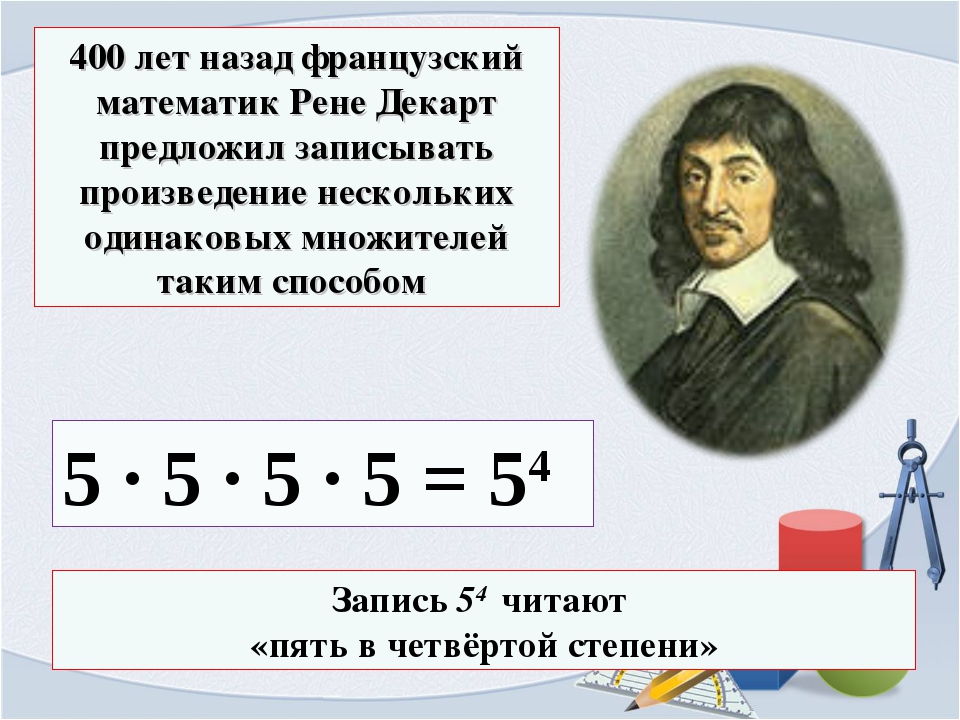 4. Формирование знаний, умений, навыков учащихся.Решение упражнений№1 ( коллективно на доске с комментариями)а) 2*;  б) 3*;  в)  4+;  г) + ;   д) *2;  е)+ .№2 (работа в парах, 2 ученика работают у доски)а)  ;   б)  ;    в)  ;     г)  ;   д)  ; е).№ 3  Сравнить:а) 3*4…..;                 б) ….3*2;              в) ……;       г) ……;                 д) …;              е) ….;       ж) …..5. Физкультминутка (зарядка для глаз)Чтобы отдохнули глаза, можно не вставая с места посмотреть вверх, вниз, направо, налево, нарисовать глазами круг или первую букву своего имени. Глазки видят всё вокруг, 
Обведу я ими круг.
Глазком видеть всё дано-
Где окно, а где кино.
Обведу я ими круг,
Погляжу на мир вокруг.Быстро поморгать, закрыть глаза и посидеть спокойно, медленно считая до  Повторить 4-5 раз.Для тех, кто хочет знать больше « Приемы быстрого счета»-Маленькая хитрость при возведение в квадрат двузначных чисел, которые кончаются на 5. Возьмем такой пример:Можно, конечно, умножить число само на себя в столбик, но сейчас я вам покажу как это сделать за 1 минутку. Для этого:Так как в конце числа цифра 5 , то число заканчивается на 25.=___25, далее к 4+1 и умножаем на себя (4+1)*4= 20, значит            . Это правило работает и для всех остальных 8 чисел. Проверьте сами! Коллективно: , 6. Самостоятельная работа с последующей взаимопроверкой результатов.Вычислить:;        б) ; ;  ;       ;е)  + ; ;  ;     и)  6*. 7.  Итог урока Игра «Найди ошибку».22=4 ;        33=9 ;      43=64 ;     =6;23=6 ;       42=16 ;      52=25 ;     =1000;32=9 ;         52=10 ;    43=12 .Рефлексия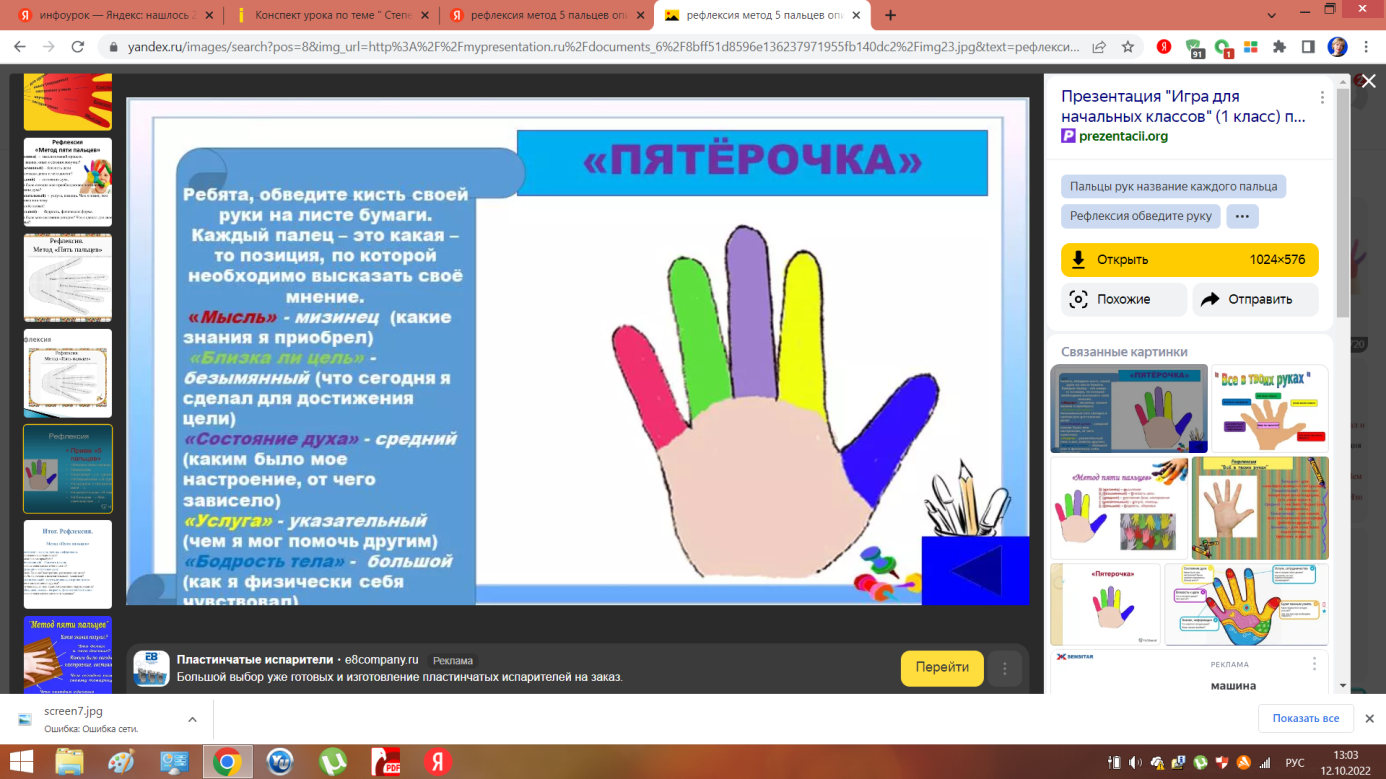 Метод пяти пальцев.М (мизинец) – мыслительный процесс. Какие знания, опыт я сегодня получил?Б (безымянный) – близость цели. Что я сегодня делал и чего достиг?С (средний) – состояние духа. Каким было сегодня моё преобладающее настроение?У (указательный) – услуга, помощь. Чем я сегодня помог, чем порадовал или чему поспособствовал?Б (большой) – бодрость, физическая форма. Каким было моё физическое состояние сегодня? Что я сделал для своего здоровья?Выставление оценок за урокУчитель:-А сейчас я предлагаю вашему вниманию стих про степень числа 2. Автор, к сожалению, неизвестен.Слон живет у нас в квартире: в доме 2, подъезд 4.По часам привык питаться: утром в 8, днем в 16.Съест на завтрак непременно 32 охапки сена;После утренней прогулки 64 булки;На обед ему приносят огурцов 128;Помидоров может съесть 256;Съест блинов 512, это если не стараться,А замесишь на кефире – 1024!8. Домашнее задание: повторить п. 16  в учебнике, ( по уровням ) Для учащихся среднего уровня выполнить тестовое заданиеТест «Степень числа»                 1. Как называется число 5 в записи ?а) Основание степени             б) Показатель степенив) Степень2. Как называется число 9 в записи ?а) Основание степениб) Показатель степенив) Степень3. Запишите произведение  в виде степени:1) 4*4*4 =а)                   б)                            в)                  г) 642)  5*5*5*5*5*5 =а)  5 6                       б)  15625          в)  30                 г) 6 54.Вычислите:1)  7 2=а) 49           б) 14           в) 562)112=а) 120           б) 12           в) 1Для учащихся достаточного уровня  выполнить № 656, 657 (1,2столбик)  в учебнике.Высокий уровень № 656, 657 ( 3,4 столбик)Творческое задание (по желанию): продолжить  сказку.«Жили-были четыре брата Сложение, Вычитание, Умножение и Деление. И вот однажды к ним в гости приехала тетушка Степень. …………»СтепеньОснованиеПоказатель3459крнтаед08936125161